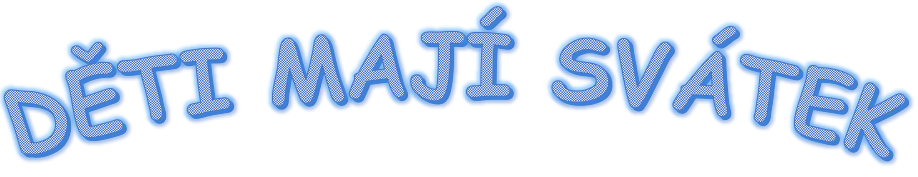 29.5. – 2.6. 2023V tomto týdnu budeme hrát spoustu her a díky pěknému počasí budeme trávit hodně času na školní zahradě.Povíme si něco o tom, co jako děti rády děláme, s čím si nejraději hrajeme, jak vypadá náš nejlepší kamarád a také o tom, jak vypadají děti z ostatních zemí, čím se liší, jak žijí, zda mají stejné možnosti, jako my.HPH „Hlava, ramena“, „My dáme ruku sem“Ke dni dětí si každý sám vyrobí svůj pohár, který si následně sníme na školní zahradě.SH „Na kterého kamaráda myslím“ Naučíme se básničku „Svátek dětí“Předškoláci – pracovní list – geometrické tvaryNa zahradě si pomalujeme potravinářskou foliiTaké si uděláme koncert – budeme hrát na různé předměty – flaška, skleničky, klacíky, …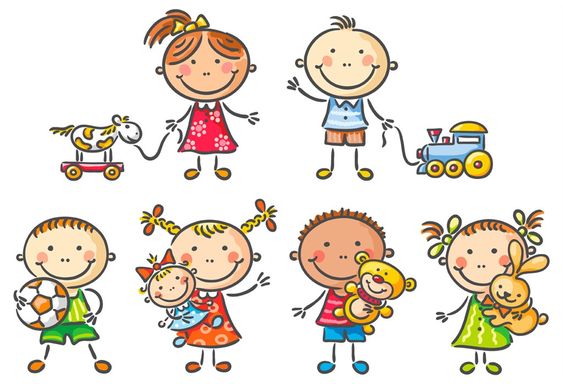 